С Днем энергетика!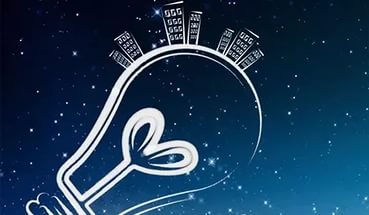      Уважаемые работники Смоленской ГРЭС, ветераны энергетики! Примите самые искренние поздравления с вашим профессиональным праздником!Сегодня о важности профессии энергетика может говорить каждый. Но каждый ли знает, что за  бесперебойной подачей тепла и света в дома, офисные здания, социальные учреждения, освещение улиц и многое другое стоит труд тысяч людей по всей стране – энергетиков, настоящих профессионалов своего дела. Сегодня мы  поздравляем  всех, кто имеет   отношение к данной отрасли, благодарим  за преданность энергетике, за кропотливый труд, за те усилия, которые они прилагают для качественного выполнения своего долга! Здоровья вам, удачи, больших успехов в работе, мирного неба над головой. Благополучия и добра Вам и Вашим близким!                                                                                       Глава Озерненского городского поселения О.В.Тихонова                                                                                                                                                                                                                          Председатель Совета депутатов ОГП И.В. МатюшенковаУважаемые озерненцы!От всей души поздравляю вас с наступающими замечательными праздниками – Новым годом и Рождеством Христовым! Осталось совсем немного времени, и нынешний год станет частью истории.  2016 год был непростым, но мы старались справляться с задачами, стоящими перед нами; проблемами, которые необходимо было решать. Все хорошее, чего добились, мы сделали вместе. Да и с трудностями справлялись все вместе, одной большой дружной озерненской семьей.Безусловно, нам еще многое нужно сделать, чтобы перемены к лучшему почувствовал каждый. Впереди  множество интересных и важных проектов. Наша задача – добиться, чтобы поселок Озерный стал комфортным для жителей. Достичь этого можно только совместной работой. Уверена, что нам это по силам. В эти предпраздничные дни мы с надеждой смотрим в будущее, находимся в ожидании ярких событий и добрых свершений. В новогоднюю ночь мы всегда стараемся быть вместе с близкими и дорогими нам людьми. И тогда каждый из нас в новом году обязательно добьется успеха: кто-то ждет пополнения в семье, кто-то пойдет в школу или вуз, кого-то ожидают профессиональные достижения. Не сомневаюсь, что Дед Мороз подарит всем юным жителям поселка именно те подарки, о которых они мечтают.  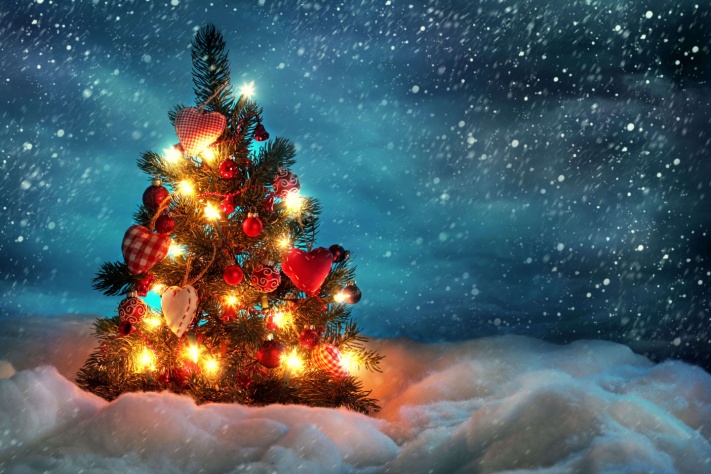 В конце года принято подводить итоги и  вот что сделано в п. Озерный в 2016 году: - реконструкция воинского захоронения на Поле Памяти;-работы по благоустройству территории Озерненского городского поселения;-обновлены  детские игровые площадки;-построена горка на детской спортивной площадке и освещен поселковый стадион;- уличное освещение в д. Горки;- установлены декоративные вазоны возле д.№6 по ул. Ленина;-ремонт улично-дорожной сети п.Озерный: ул.Кольцевая, ул.Строителей, ул.Ленина;- расчищена  пешеходная дорожка  от автостанции до Смоленской ГРЭС;-установлены дорожные знаки и указатели улиц Строителей, Доватора, Энергетиков, Ленина, Кольцевая;- ремонт сети холодного водоснабжения по ул. Октябрьская;- ремонт сети холодного водоснабжения по ул. Садовая (правая сторона  улицы);- приобретен глубинный насос для холодного водоснабжения жилого дома № 1 на ст. Сошно;- текущий ремонт очистных сооружений п. Озерный;- приобретен трактор МТЗ-82 для нужд Озерненского городского поселения. Результаты  нашей работы стали возможны благодаря поддержке Администрации Смоленской области, депутатов Смоленской областной Думы, Администрации муниципального образования «Духовщинский район», Смоленского регионального  отделения  Всероссийской политической партии «ЕДИНАЯ РОССИЯ».С наступающим Новым годом и Рождеством! Счастья, здоровья и благополучия, мира и радости, оптимизма, успехов во всех добрых делах и начинаниях!Глава Озерненского городского поселенияО.В.Тихонова                                                                                                Международный День инвалидов3 декабря в мире отмечается Международный день инвалидов. Этот день  учрежден для привлечения внимания к проблемам инвалидов, защиты их достоинства, прав и благополучия; привлечения внимания общества к преимуществам, которые оно получает от участия инвалидов в политической, социальной, экономической и культурной жизни.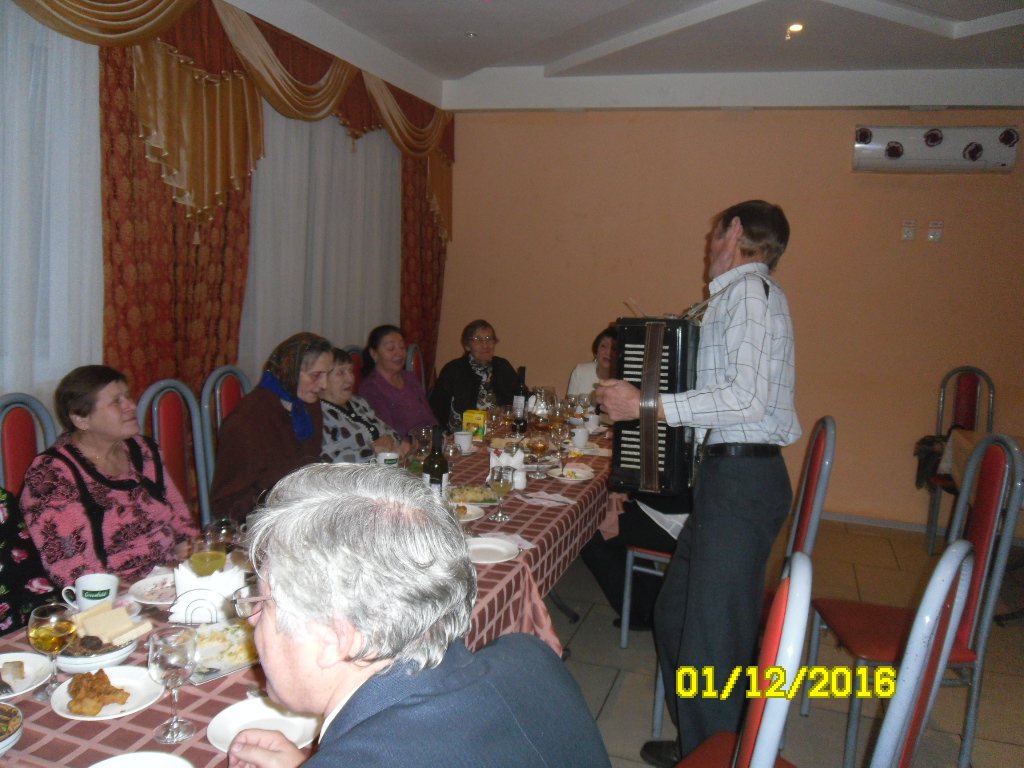 1 декабря 2016 года в п. Озерный  в кафе «Виктория» прошли мероприятия, посвященные Международному Дню инвалидов. На мероприятии присутствовали люди с ограниченными возможностями здоровья, проживающие на территории  муниципального образования Озерненского городского поселения, Глава муниципального образования  Озерненского городского поселения  О. В. Тихонова, заместитель  Главы МО «Духовщинский район» Н. С. Образцова – Чепой, руководитель Отдела социальной защиты населения в Духовщинском районе Е. П. Касьянова.  В своих  приветственных выступлениях  Тихонова О.В.  и  Образцова-Чепой Н.С.  сказали  много теплых слов в адрес людей с ограниченными возможностями здоровья, пожелали крепкого здоровья, долгих лет жизни, благополучия.     	Руководитель  Отдела социальной защиты населения  в Духовщинском районе  Касьянова Е. П. рассказала, что в Духовщинском районе и, в частности,  в Озерненском городском поселении проведен ряд  мероприятий  по программе «Доступная среда», осуществляется ежегодное проведение районного фестиваля художественного творчества инвалидов, лучшие участники направлялись на областной фестиваль художественного творчества инвалидов в  г. Смоленск. Отметила хорошую работу председателя  Озерненской первичной организации Духовщинской РОСОО ВОИ Литвиненко З. Н., которая являлась в течение двух лет призером областного фестиваля художественного творчества инвалидов, участницей районных и межрайонных спортивных соревнований для людей с ограниченными возможностями здоровья.  Елена Петровна пожелала всем дальнейшей успешной творческой деятельности и здоровья.Перед  присутствующими выступила  председатель Озерненской первичной организации Духовщинского района РОСОО ВОИ Литвиненко З. Н., которая поблагодарила  руководителей за внимание к проблемам инвалидов, пожелала всем  здоровья, благополучия, долголетия, выразила особую признательность Главе муниципального образования Озерненского городского поселения Тихоновой О. В. за оказанную помощь в работе, душевную теплоту, умение работать с людьми с ограниченными возможностями здоровья,  поздравила всех присутствующих, прочитала стихи  Раисы Ипатовой.  Коллективом ДК «Энергетик» под руководством   А. В. Бабтенкова был дан концерт.  Мероприятие  прошло в теплой дружеской обстановке, все участники вечера  получили заряд положительных эмоций.                                                                           День матери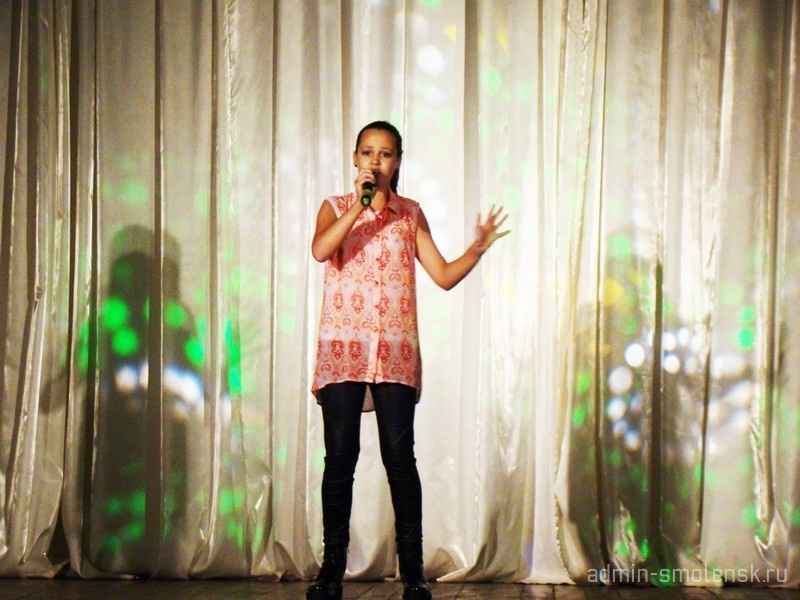 День матери — это замечательный трогательный праздник, который своим приходом напоминает, что в жизни каждого из нас самый главный человек — это мама. Именно мама даёт начало новой жизни. Мама окружает добротой, нежностью и заботой. Мама ведёт малышей по длинной дороге взросления, поддерживая, наставляя на верный путь и оберегая от бед. Даже становясь взрослыми, мы ощущаем материнскую любовь, знаем, что мама всегда поймёт, простит и будет любить несмотря ни на что. Поэтому День матери это прекрасный повод сказать «спасибо» нашим матерям, подарить им тёплые искренние слова, вновь и вновь повторить, как сильно мы их любим.День матери отмечается ежегодно в последнее воскресенье ноября. 25 ноября в ДК "Энергетик" п. Озёрный состоялся праздничный концерт, посвящённый  этому празднику. В программе приняли участие детские творческие коллективы и солисты Озёрненской школы искусств и Дома культуры "Энергетик": Юлия Смирнова, Полина Раханова , Ольга Терехова  исполнили песни о маме, семейный дуэт Киры и Ольги Барыкиных показали номер "Дочка и мама",  выступили  танцевальный коллектив "Карусель" (младшая и старшая группы - руководитель Елена Андреева), танцевальный коллектив "Самоцветы" (руководитель Михаил Занегин), детский квартет "Сюрприз" (руководитель Оксана Ботвинникова) и самая маленькая участница - Анечка Финёва с песней "Мамочка моя" (руководитель О. Ботвинникова).Второе отделение продолжили артисты Смоленской областной филармонии с тематической программой "Мамина песня". Этот подарок озёрненским мамам сделала  Глава  Озёрненского городского поселения Тихонова О.В.                                                                                                   Подарок «Комбату»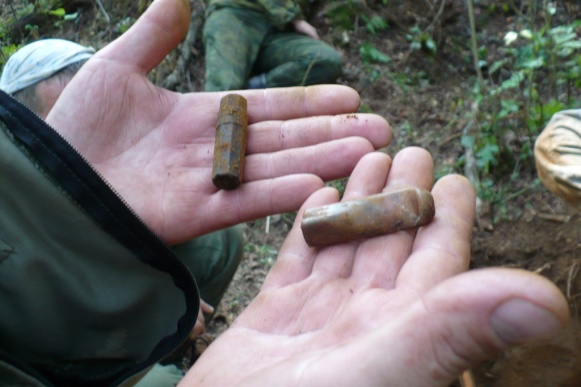 В ноябре  командиру  Духовщинского поискового отряда «Комбат» Чернышеву Александру  был вручен  глубинный металлодетектор.  Этот дорогой подарок сделало Российское военно-историческое общество (РВИО)  для  более эффективной работы поисковиков.  Действительно,  поисковые работы при  помощи  этого прибора  будут проводиться совсем на другом уровне, соответственно, и что очень важно,  результаты  будут существеннее – еще не один боец Красной Армии «вернется»  с той войны. Нужно сказать, что РВИО занимается многогранной деятельностью для восстановления исторической правды, одно из направлений его работы – просветительское. Это восстановление и реконструкция памятников и мемориалов (в Озерном такая  работа была проведена), выпуск исторических книг и фильмов-реконструкций (один из последних  – потрясающий фильм о панфиловцах). Это дело очень важно сегодня, нам возвращают историческую правду, гордость за свою страну и свой народ. Тем самым осуществляется  патриотическое воспитание молодежи, которая мало знает историю своей страны.Поисковый отряд «Комбат» – общественная организация, входит, как и еще 66 отрядов, в состав  Смоленской областной общественной организации «Поисковое объединение «Долг» (руководитель Куликовских Нина Германовна).  СООО «ПО»Долг»  проводит большую работу за счет своего бюджета: Вахты Памяти, встречи с родственниками,  работа в архивах, издание книг (по инициативе и с помощью Нины Германовны мы выпустили книгу о военном периоде в нашем районе), сувенирной продукции. Помогает отрядам по мере возможности в приобретении палаток, спальных мешков и др. Открытия и закрытия Вахт, перезахоронения наших воинов, другие мероприятия проходят всегда на очень высоком уровне.Бюджет самого отряда складывается из добровольных взносов  членов отряда, спонсорской помощи Смоленской ГРЭС, близких друзей «комбатовцев».Снаряжение, инструменты, экипировка приобретаются за счет личных средств поисковиков. Кроме того, работа вне рамок программных мероприятий, планомерная в течение всего полевого сезона, проходит тоже за счет личных средств. Но есть проблемы, которые отряд не может решить на общественных началах – приобретение необходимого оборудования, транспортных средств,которые крайне необходимы, поскольку основная форма работы – полевые экспедиции и разведки местности. Конечно, позволить себе приобрести металлодетектор ребята просто не могут. И тем приятнее получить такой подарок  с осознанием того, что есть еще люди, которые держат свое слово. Чаще бывает наоборот (особенно перед выборами) – пообещали и забыли.Поисковый отряд «Комбат» искренне благодарит Мединского Ростислава Игнатьевича, который очень ответственно подошел к нашей просьбе, пообещал и выполнил обещание, поддержал поисковиков и поисковую работу не словом, а делом. Спасибо большое! Хороший фейерверк - безопасный фейерверкС приближением Новогодних праздников хочется напомнить основные требования пожарной безопасности при покупке и применении пиротехнических изделий.Покупать пиротехнику рекомендуется в специализированных магазинах и других торговых точках, где продают только сертифицированную продукцию. Для каждого пиротехнического изделия обязательно наличие подробной инструкции по применению на русском языке, содержащей название завода изготовителя, дату изготовления, срок хранения и правила пользования изделием. Перед применением требуется внимательно прочитать инструкцию.Условно фейерверки можно разделить на две большие группы: простые и сложные. Применение простых фейерверков не требует специальных знаний и навыков. Такие изделия можно без труда использовать самостоятельно, если внимательно прочитать инструкцию, соблюдать меры технической безопасности, указанные на упаковке, и, конечно же, руководствоваться здравым смыслом. Самые распространенные среди простейших пиротехнических средств - хлопушки и бенгальские огни. Содержимое хлопушки вылетает из корпуса под давлением, а потому снарядом нельзя метить в лицо и на осветительные приборы, чтобы не повредить глаза и не вызвать разрушений. Хлопушки не следует применять вблизи пламени свечей, раскаленных спиралей. Это может привести к воспламенению конфетти или серпантина.Цветные бенгальские огни выделяют в процессе горения вредные окиси, поэтому зажигать их лучше только на открытом воздухе, или сразу хорошо проветривать помещение.Сложные фейерверки (ракеты, летающие фейерверки) - профессиональный вид развлекательной пиротехники. Их хранение и применение сопряжено с высокой степенью опасности, и неспециалист может участвовать в таких шоу только в качестве зрителя, на безопасном расстоянии. Ракеты быстро взлетают, оставляя за собой едва видимый след, на высоту от 20 до 100 м, там воспламеняется пиротехнический состав, и ракета выбрасывает яркие искры, парашюты, громко хлопает, демонстрируя многоцветный красочный салют. После разрыва ракеты на высоте рейка-стабилизатор (у некоторых видов она достаточно тяжелая) падает на землю, поэтому запуск ракет лучше проводить как минимум в 100 м от зрителей. Летающие фейерверки раскручиваются на земле и взмывают вертикально вверх на высоту до 20 м, разбрасывая искры в виде зонтика. Фейерверк может ярко светиться различными цветами, хлопать, выбрасывать парашют. Нельзя запускать этот фейерверк вблизи от построек, жилых домов, проводов и при сильном ветре - иначе он может попасть на балкон или выбить стекла. Порядок применения пиротехнических изделий:1. Выберите место для фейерверка. Это может быть большая открытая площадка, двор, сквер или поляна, свободная от деревьев и построек. 2. Внимательно осмотрите выбранное место, по соседству, в радиусе 100 метров, не должно быть пожароопасных объектов, стоянок автомашин, гаражей). 3. При сильном ветре запускать фейерверки запрещается, так как размер опасной зоны увеличивается в 3-4 раза.4. Зрители должны размещаться на расстоянии 35-50 метров от пусковой площадки, обязательно с наветренной стороны. 5. Категорически запрещается использовать пиротехнические изделия рядом с жилыми домами, они могут попасть в окно или форточку, залететь на балкон или чердак.6. Также нельзя использовать пиротехнику в закрытых помещениях, квартирах, офисах, в местах с массовым пребыванием людей. Из-за наличия горящих элементов, движения самого фейерверка или разлета его фрагментов вводится понятие опасной зоны. Опасной зоной считается зона, внутри которой возможно получить травмы или материальный ущерб от фейерверка. Безопасное расстояние, указанное в инструкции по безопасности, также является оптимальным для получения наибольшего визуального эффекта от фейерверка. Безопасного Вам праздника!!!Выходные данные: газета «Молодёжь-Инфо».  Учредитель: Администрация  МО  Озерненское городское поселение. Ответственный редактор – Матюшенкова Ирина, редакция: Прыткова Т.Б., Новиков С.В., Федорцова Е.И., Распопова М.Н.  Тираж – 300 экз.  Бесплатно. 